1.- Unos zapatos que tienen un 30 % de descuento y han costado $420, ¿cuánto costaban antes del descuento?$600		$1,260		$294		$1,400			420 / ( 1 – 1 * .3) = 600    ó     0.3*600+420 = 6002.- De 500 mujeres encuestadas, 370 afirman que les gusta el fútbol. Expresa esa cantidad mediante un porcentaje.74%		7.4%		500 entre 370	0.74%			370 / 500 = 0.74 = 74%3.- Un teatro de la ciudad de Querétaro tiene 540 localidades y se ha vendido el 65%. Si cada entrada cuesta $250, ¿Cuál será el ingreso por venta de boletos?$351,000		$35,100		$8,775.00		$87,750.00		540*.65*250 = 87, 7504.- Avril Estrada es una vendedora muy eficiente y recibe el 12% del dinero de las ventas que realiza. ¿Cuánto tendrá que vender para ganar $ 4,800?$5,760		$4,000		$40 mil pesos	$576			x * 0.12 = 40 000     x = 4800 / 0.12 = 40,0005.- Una laptop está valorada en $9,500 sin IVA, si la tasa es del 16%. ¿Cuánto costará la laptop?$15,200		$11,020.00	$11,200		$9,516			9,500 * 1.16 = 11, 0206.- He comprado una bicicleta por $2,500. Si quiero ganarme un 32 %, ¿A cómo debo venderla?$800		$3,300		$3,330		$8,000			2,500  * 1.32 = 3,3007.- La siguiente es una nómina quincenal, del 15 de Agosto de 2015.  SUELDO $4,500.00;  ISPT A CARGO $433.95; IMSS $117.90; INFONAVIT $728.14; TOTAL A PAGAR $3,220.01 ¿Cuál es el porcentaje de sueldo neto y cuál de ISPT?71.56% y 9.64%	71.56% y 12.26%	3220.01 y 433.95	$71.56 y 433.95		433.95 / 4,500 = 0.0964 *100 = 9.64%8.- Ezequiel Montes tenía el año pasado 32, 581 habitantes y este año tiene 34,729. ¿Qué tanto % ha aumentado la población?6.2928%		21.48%		6.1850%		6.5127%			1-(32581/34729) = 0.06180*100 = 6.1850 %9.- De las aceitunas se obtiene aceite, al prensar 1,500 kg se produjo el 36% de su peso en aceite. Deduce la cantidad de líquido obtenido.5400		540		0.54		54			1,500 * 0.36 = 54010.- Juan cobra $260,000 al año y paga $52,000 de impuesto sobre la renta ¿Qué porcentaje de impuestos paga?0.2		0.2%		$208,000		200%			52,000 / 260, 000 = 0.2 ó 20%11.- Mónica ha comprado un celular. El vendedor le dice que le ha descontado el 20% de su valor, siendo ese descuento de $300. ¿Cuánto costaba inicialmente el celular?$600		$1,500		$6,000		$2,000			1 * 300 / 0.2 = 1, 50012.- 
	12x8 y 12                                                                                               3 ˆ 4 = 81 y los exp se multiplican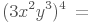 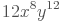 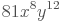 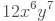 
13.-             				50 = 1 y 6 0 = 1      1-1+2-2+1+1 = 2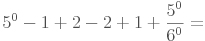 -1		-2		1		214.-              Los exponentes se restan	42 m5 / 6m4 = 7 m  y 12 m5 / 6 m4 = 2 m;  7m+2m= 9m;  18 m6/6 m4= 3 m2
                                                               3m2 + 9m                              
15.- En una maquiladora se sabe que 6 empleados producen en 12 días 324 pantalones de mezclilla. El gerente desea saber cuántos pantalones podrán hacer 12 empleados en 18 días.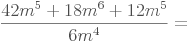 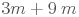 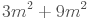 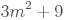 486		648		972		724	Tasa de producción 324 / (6/12) = 4.5	    4.5 * 12 * 18 = 97216.- Se sabe que el largo de unas  hojas para dibujar son el doble del  ancho. Si el perímetro es de 30 cm ¿Qué diferencia hay entre el largo y el ancho?	0.5		15		10		5	Ecuación x + 2x = 30; reducir términos 3x=30; despejar  x= 10	17.- En el mercado se vende media docena de mandarinas a $12.60. María compra 2 de docena. ¿Cuánto pago por las mandarinas?$69		$63.9		$63		$69.3	12.6 * 2 = 25.2 precio por docena;  ¾= 0.75;    25.2* 2. 75 = 69.31.- El gasto de electricidad de este mes es de $700. Al recibir la factura se paga además el  16 % de IVA. ¿Cuál es el costo total de la factura?812		716		912		1122.- Si el 2010 en los Estados Unidos Mexicanos había 112, 336, 538 habitantes y en el Estado de Querétaro 1 827 937. ¿Qué porcentaje de habitantes tiene este Estado respecto al total del país?16.2%		162.71%		0.162%		1.62%3.- Si en Coppel un pantalón está en descuento de $650 a $540, ¿De cuánto es dicho descuento?$110%		20.37%		0.2037%		11%4.- El 12% equivale a 0.12Verdadero 	Falso5.-                      
         12x8 y 12                                                                                                        
6.- Si en un examen obtienes 21 respuestas correctas de 25 preguntas. ¿Cuál será la calificación obtenida?6		8.4		0.84%		0.8.47.- En el 2010, en el Estado de Querétaro vivían: 940, 749 mujeres y 887, 188 hombres, ¿Qué porcentaje representaban las mujeres?48.53%		0.48.53%		51.46%		0.51.46%
8.-                -1		-2		1		29.-                    
                                                                             3m2 + 9m                              
10.- El IVA de 500 es de:0.75		75		0.8		8011.- Si hoy han faltado a clase por enfermedad el 20% de los 30 alumnos/as, ¿cuántos alumnos han asistido?  ¿Cuántos alumnos/as han faltado?Han asistido a clase 24 alumnos/as. Han faltado a clase 6 alumnos/as.           Han asistido a clase 14 alumnos/as. Han faltado a clase 16 alumnos/as.Han asistido a clase 6 alumnos/as. Han faltado a clase 24 alumnos/as.           Han asistido a clase 16 alumnos/as. Han faltado a clase 14 alumnos/as.12.- En España el IVA general se aplica a bienes y servicios no exentos del impuesto a tasa general del 21%. ¿Cuál es el incremento en porcentaje con respecto al IVA en México?0.7619		5%		76.19%		23.81%13.- Una familia compra un refrigerador que cuesta $8,400 pagando un enganche del 30 % al contado y el resto en 6 mensualidades. ¿Cuál es el importe de cada mensualidad?$890		$252		$980		$42014.- En una población de 7,000 habitantes, el 80% tiene más de 18 años. Averigua el número de personas menores de esa edad.1,400		5,600		6,500		4,10015.- Se sabe que el largo de unas  hojas para dibujar son el doble del  ancho. Si el perímetro es de 30 cm ¿Qué diferencia hay entre el largo y el ancho?0.5		15		10		516.- En el mercado se venden media docena de uvas a $15.50. María compra 3 de docena. ¿Cuánto pago por las uvas?$116.5		$106.25		$58.13		$116.2517.- En una maquiladora se sabe que 60 empleados producen en 120 días 3240 motores para  ventilador. El gerente desea saber cuántos motores para  ventilador podrán hacer 120 empleados en 180 días.48,600		64,800		972,000		72,400